MEDO NA SKIJANJUMEDO JE POŠAO NA SKIJANJE. VOZI SE ŽIČAROM NA BRIJEG. SA SOBOM IMA SKIJE I ŠTAPOVE.MEDO JE NA VRHU BRIJEGA. STAVIO JE ŠTAPOVE ISPRED SEBE. SPREMAN JE ZA SPUŠTANJE.JUPI! MEDO SE SPUŠTA NIZ BRIJEG. BRIJEG JE VISOK I STRM. SKIJE BRZO JURE. MEDO JE VESEO.TRESSS! MEDO JE PAO! SLOMIO JE ŠTAP I VRTI MU SE U GLAVI. MEDO JE PREBRZO JURIO. DRUGI PUT ĆE IĆI NA MANJI BRIJEG.Tko je pošao na skijanje?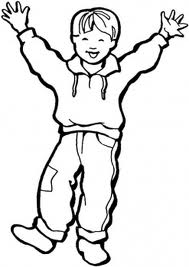 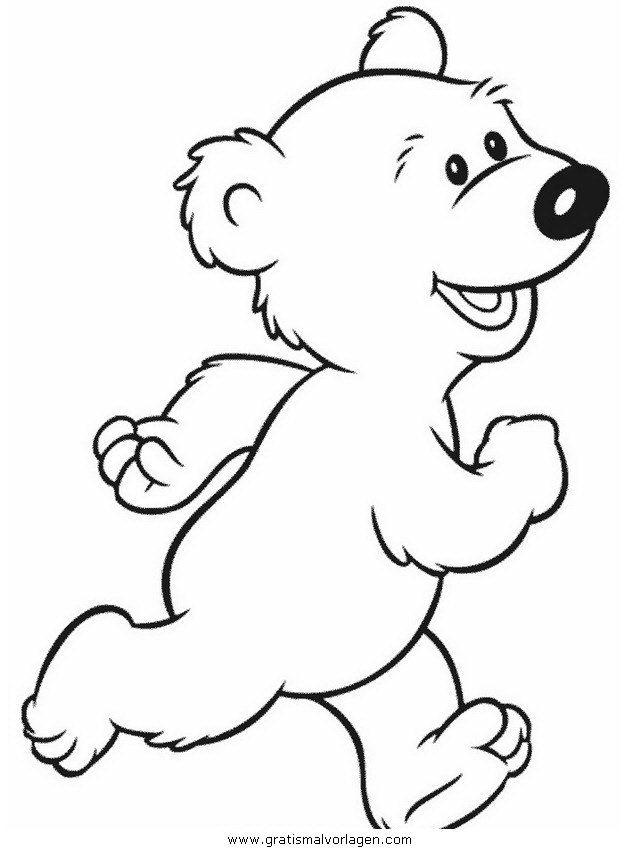 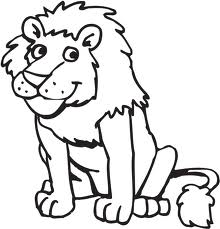 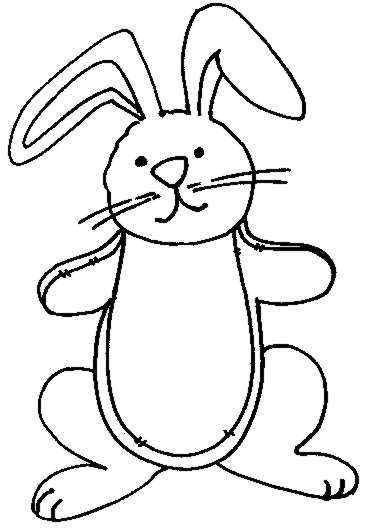 Što je medo ponio?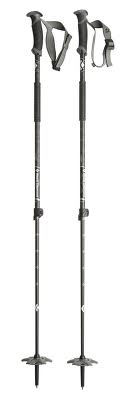 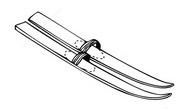 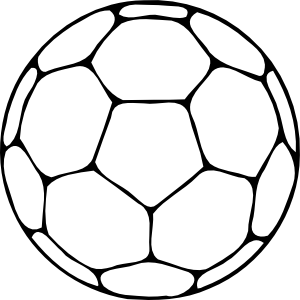 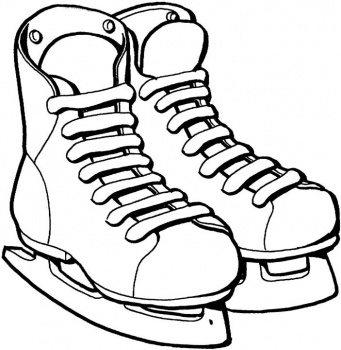 Kako se medo osjećao kad se spuštao niz brijeg?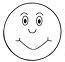 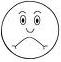 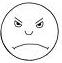 Što se dogodilo na kraju?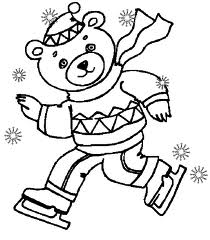 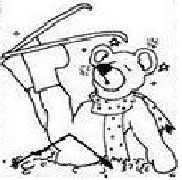 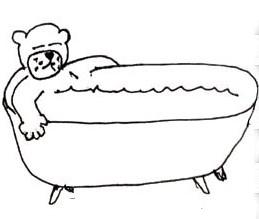 Što je medo slomio?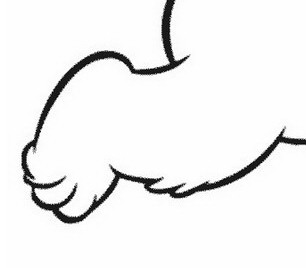 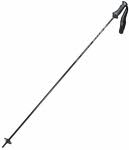 Pomogni medi da stigne do cilja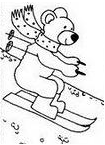 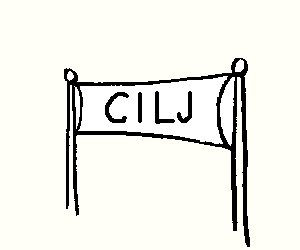 VJEŽBA GLOBALNOG ČITANJA, OBOJI SLIKU PREMA UPUTAMA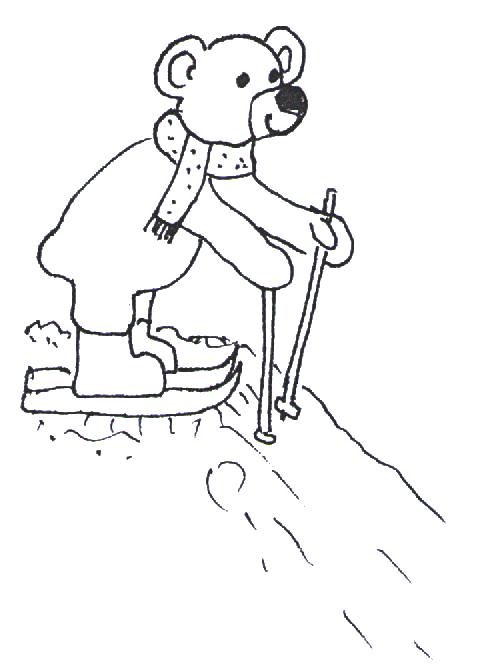 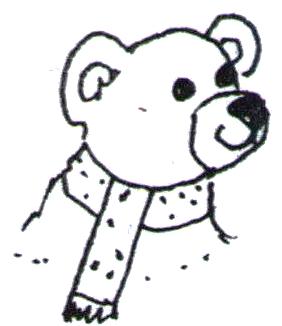 to  je    je     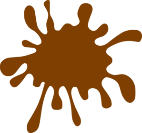 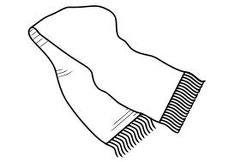 	  ima         je     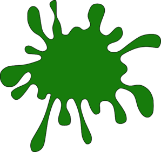 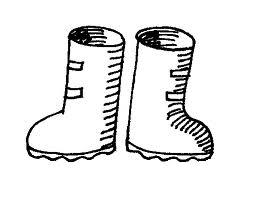 	 ima      su   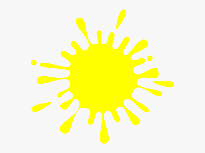 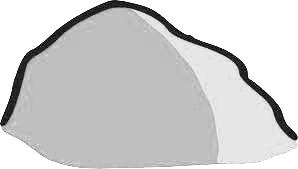  je  na	 ima 		      i    i           su   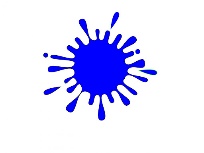 